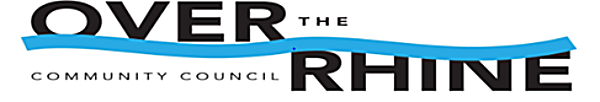 Board of TrusteesMinutesDecember 11, 2019 Welcome.  Were not able to reach a quorum so we moved on to new business.  The BOT will take up the issue of removing Stephan Pryor at the next BOT meeting.  The BOT will also approve of the November minutes and treasurers report at the January meeting.New Business	Peaslee-conversation about the engagement work they have done around Main and Schiller.  Jenn Arens and Joele Newman were both present from Peaslee.Over the last 5 years Pealsee has been facilitating a community coalition working to organize around the land at Main and Schiller.  The land is currently owned by the Cincinnati Recreation Commission.  84,000sq ft of public land.  The city essentially ran out of funds in the 1970s to fully develop the space for recreation space (as was the original intent).  Jenn and Joele gave a history of Peaslee’s efforts-really got involved as they didn’t see any community involvement in the North Point Plan from 2015.  J and J shared the results from the large community survey Peaslee conducted.  They have also shared this with Mt. Auburn.  Major takeaways: people value the basketball court, garden and greenspace and want affordable housing developed on site.  People expressed a need for 2 and 3 bedroom units.  60% AMI housing or lower needed.   A board member asked Why now for this conversation?  City is actively disposing of their land.  How can we as an OTRCC get ahead of this.   Mike shared his goal for both OTR and Mt. Auburn to have common goals for future development of the land so if/when the land comes back before us we can be united.  As of right now DCED has not releasen an RFP on the land.John Walter shared his perspective-city needs density, people to ride the streetcar and frequent businesses.  Pealsee is proud of the breadth and dept of the survey and data gathering process.  Want to encourage OTRCC to use these survey results as the voice of the people and as a guiding document when talking about this land in the future.  Peter shared that today Greg Landsman said that the sale of city property should be targeted for the development of affordable housing.  DCED also recommended this.  Down the line-draft a resolution to have the city take this document into account on the RFP for this land.  Mike-next with Mt. Auburn-meet with Broadnax again.  Meet with purposeful small group and set agenda to move this process down the road.  Our communities both have a relationship to this land.  OTR Infill Guidelines Update-DannyAfter OTRCC and Pendleton’s’ Community Councils both approved the draft guidelines the AIA formed a committee and generated responses to the draft.  5 week pause on the hearing.  Now more meetings and postponements to work on edits from AIA’s feedback.  Hope for an HCB hearing in January.  There was a discussion about how we handle revisions.  No need to come back-there will be a public staff conference.   Committee Reports Economic Development and HousingTAP and Fact50 program-Mark has asked questions of Roy but has not heard anything back yet.  Julie still engaged with the property tax working groupTIF-have invited assistant city manager to Jan meeting to get TIF questions answered.   Mohawk Plan-nearing end-hoping to have a version ready to submit.  Want to work on land that speculators are sitting on and enforcement.  Findlay Playgroup-goal to open in Spring-the city has applied to the state for capital funds.   Operations and Structure-Meeting Wednesday at 3:30 -working on Communications Plan NSP-no updates Parking and Transportation-Matthew Andrews won’t show up at their meeting.  Margy submitting FOIA on RPPP.  Matthew invited to Jan meeting.  Motion to Adjourn-7:39 pm     